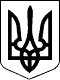 УЖГОРОДСЬКА РАЙОННА державна адміністраціяЗАКАРПАТСЬКОЇ ОБЛАСТІУЖГОРОДСЬКА РАЙОННА військова адміністраціяЗАКАРПАТСЬКОЇ ОБЛАСТІР О З П О Р Я Д Ж Е Н Н Я___31.08.2023___                           м. Ужгород                          №___85_______Про Порядок взаємодії сектору з питань запобігання та виявлення корупції районної державної адміністрації – районної військової адміністрації та відділу управління персоналом апарату районної державної адміністрації – районної військової адміністраціїВідповідно до статей 4, 15, 28 Закону України „Про правовий режим воєнного стану”, статей 5, 6, 13, 39, 41 Закону України „Про місцеві державні адміністрації”, статей 131 та 512 Закону України „Про запобігання корупції”, указів Президента України: від 24 лютого 2022 року № 64/2022 „Про введення воєнного стану в Україні”, від 24 лютого 2022 року № 68/2022 „Про утворення військових адміністрацій”, від 26 липня 2023 року № 451/2023                                   „Про продовження строку дії воєнного стану в Україні”, наказу Національного агентства з питань запобігання корупції від 20.08.2021 № 539/21                             „Про затвердження Порядку перевірки факту подання суб’єктами декларування декларацій відповідно до Закону України „Про запобігання корупції” та повідомлення Національного агентства з питань запобігання корупції про випадки неподання чи несвоєчасного подання таких декларацій”, зареєстрованого в Міністерстві юстиції України 06 жовтня 2021 р. за                                                                    № 1303/36925, рішення Національного агентства з питань запобігання корупції  09.02.2018  № 166 „Про затвердження Положення про Єдиний державний реєстр осіб, які вчинили корупційні або пов’язані з корупцією правопорушення”, зареєстроване в Міністерстві юстиції України 21 березня 2018 р. за № 345/31797, розпорядження голови державної адміністрації – начальника військової адміністрації 24.07.2023 № 70 „Про затвердження Положення про сектор з питань запобігання та виявлення корупції Ужгородської районної державної адміністрації – Ужгородської районної військової адміністрації”З О Б О В ’ Я З У Ю:1. Затвердити Порядок взаємодії сектору з питань запобігання та виявлення корупції районної державної адміністрації – районної військової адміністрації та відділу управління персоналом апарату районної державної адміністрації – районної військової адміністрації (додається).2.  Контроль за виконанням цього розпорядження залишаю за собою.Голова  державної  адміністрації   –начальник військової адміністрації                                     Юрій ГУЗИНЕЦЬ